2016 Impact Factor, Available summer 2017. 2014 / 2015 Impact Factor, 2.152.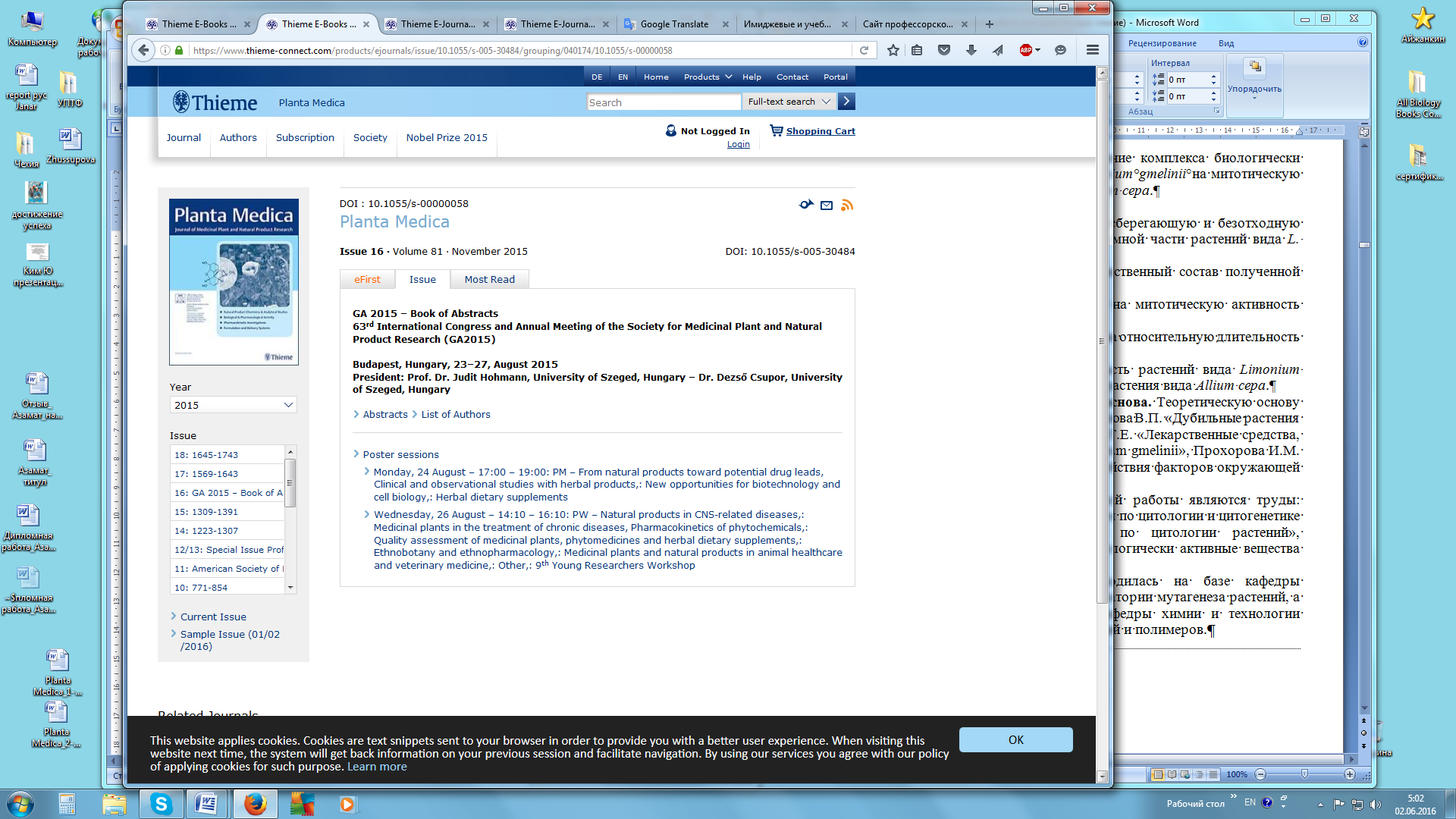 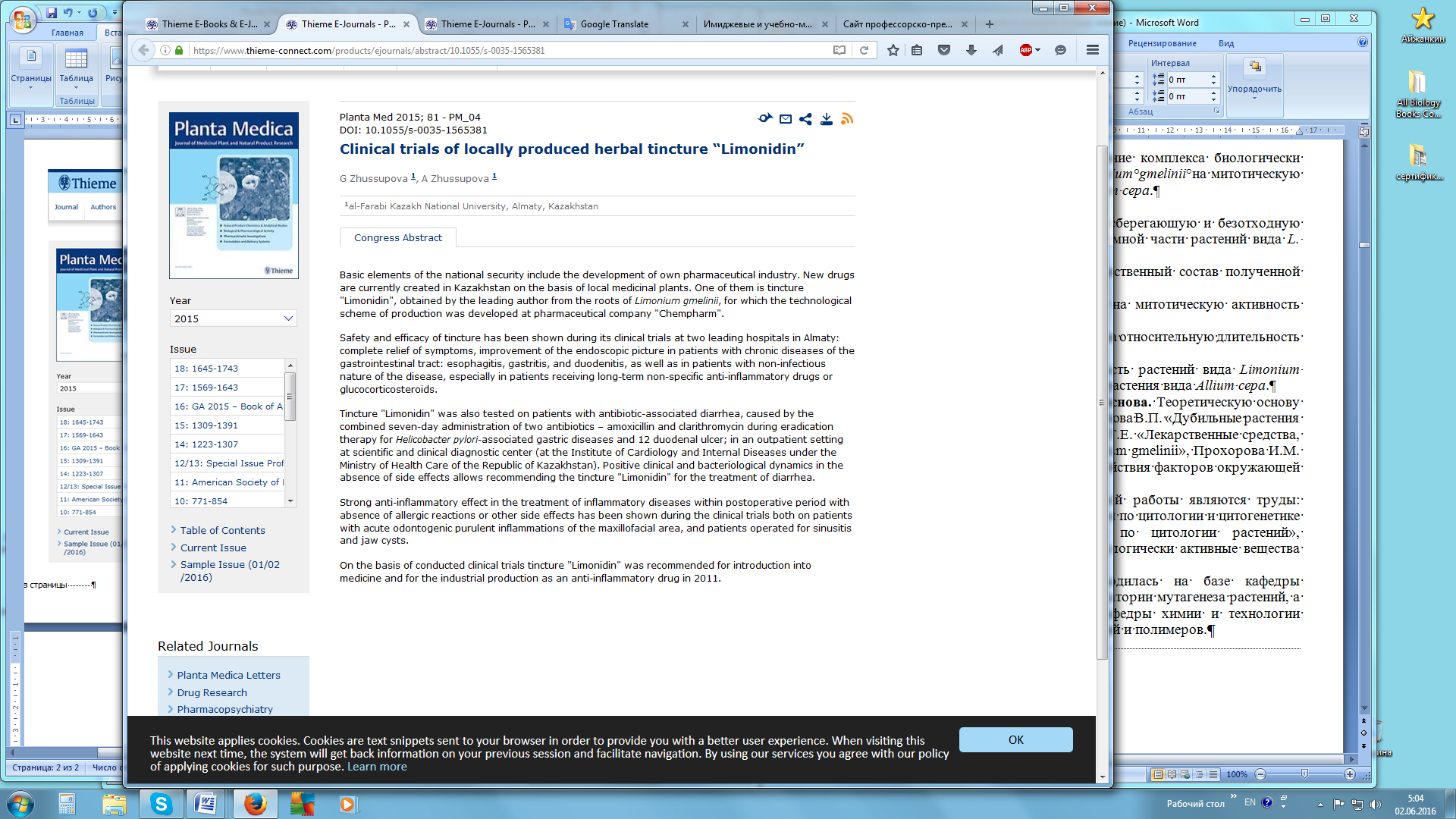 